(Ф 21.01 - 02)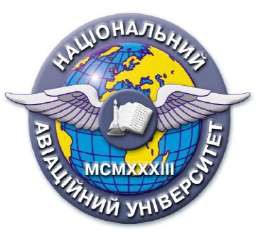 навчальної дисципліни«Акредитація випробувальних лабораторій»ОПП:  Якість, стандартизація та сертифікаціяГалузь знань: 152. Метрологія та інформаційно-вимірювальна техніка.Рівень вищої освітидругий магістерський Статус дисципліни дисципліна вибіркового компонента із фахового перелікуКурсперший курс Семестр першийОбсяг дисципліни, кредити ЄКТС/години120/4,0 Мова викладанняукраїнськаЩо буде вивчатися (предмет вивчення)засвоєння загальних принципів, щодо акредитації вимірювальних та випробувальних лабораторій; оволодіння процедурою та порядком проведення акредитації вимірювальних та випробувальних лабораторійоволодіння процедурою та порядком проведення аудиту якості продукції чи процесу;оволодіння знаннями щодо функціонування та акредитації органів із сертифікації та випробувальних лабораторій;-     оволодіння знаннями щодо сертифікації та атестації аудиторів систем якості;Чому це цікаво/треба вивчати (мета)  Метою викладання дисципліни є надання студентам теоретичних знань та формування у них практичних умінь і навичок щодо організації робіт із акредитації вимірювальних та випробувальних лабораторій і застосування отриманих знань та навичок для проведення метрологічних вимірюваньЧому можна навчитися (результати навчання)Дана навчальна дисципліна є необхідною складовою фахової підготовки для кваліфікованого виконання професійних обов’язків фахівців спеціальності 152 «Метрологія та інформаційно-вимірювальна техніка» освітньо-професійної програми «Якість, стандартизація та сертифікація» теоретичною і практичною основою сукупності знань та вмінь, що формують профіль фахівця в області стандартизації, сертифікації та менеджменту якості. Як можна користуватися набутими знаннями і уміннями (компетентності)- здатність використовувати професійні знання й уміння для планування, організації та виконання робіт з акредитації вимірювальних та випробувальних лабораторій;- здатність розв’язувати складні задачі і проблеми у галузі управління якістю, що передбачає проведення метрологічних вимірювань, здійснення інновацій та характеризується невизначеністю умов і вимог;- здатність самостійно аналізувати, систематизувати, узагальнювати передовий міжнародний та вітчизняний досвід і світові тенденції у сфері акредитації вимірювальних та випробувальних лабораторійі та на цій основі розробляти пропозиції щодо удосконалення процесів і поліпшення функціонування елементів системи управління якістю;Навчальна логістикаЗміст дисципліни:Усього 120 год, кредитів 4,0, лекцій-17, практичних-17, мкр-1, домашне завд.-1, самост. робота-86.Види занять: лекцій-17, практичних-17,Методи навчання: При вивчені навчальної дисципліни використовуються наступні методи навчання:пояснювально-ілюстративний метод;метод проблемного викладу;репродуктивний метод;дослідницький метод.    Реалізація цих методів здійснюється при проведенні лекцій, демонстрацій, самостійному вирішені задач, роботі з навчальною літературою, аналізі та вирішені задач із організаційно-економічного забезпечення управління соціальною та екологічною відповідальністю.Форми навчання: очна, заочна, дистанційнаПререквізитиНавчальна дисципліна  «Акредитація випробувальних лабораторій»  базується на знаннях таких дисциплін, як: «Методологія прикладних досліджень в сфері метрології та інформаційно-вимірювальної техніки», «Інформаційні технології в сфері управління якістю, стандартизації та сертифікації», «Менеджмент якості» ПореквізитиНавчальна дисципліна  «Акредитація випробувальних лабораторій»  є базою для вивчення таких дисциплін, як: «Стандартизація та сертифікація продукції та послуг», «Метрологічне забезпечення процесів управління якістю», «Соціальна та екологічна відповідальність», «Аудит у сфері якості»   та інших.Інформаційне забезпеченняз репозитарію та фонду НТБ НАУ   http://nau.edu.ua/ua/menu/science/instutional-repository.html http://uas.org.ua/ua/ДСТУ EN ISO/IEC 17065:2014. Оцінка відповідності. Вимоги до органів з сертифікації продукції, процесів та послуг (EN ISO/IEC 17065:2012, IDT). – Введ. 2016-01-01. – В.: ДП «УкрНДНЦ», 2014. – 38 с.ДСТУ ISO 19011-2018. Настанови щодо здійснення аудитів систем управління .Локація та матеріально-технічне забезпечення Корп.2, ауд.408 «Лабораторія систем якості»Семестровий контроль, екзаменаційна методикаДиф.залік КафедраПрикладної механіки та інженерії матеріалівФакультетАерокосмічний 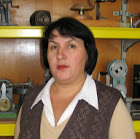               СЕМАК  ІННА  ВІКТОРІВНАПосада: старший  викладачПрофайл викладача:http://www.lib.nau.edu.ua/naukpraci/teacher.php?id=12035Тел.: 406-73-71E-mail: inna.semak@npp.nau.edu.uaРобоче місце: авдиторії: 2.410, 5.013                Оригінальність навчальної дисципліни 100%Лінк на дисциплінуhttp://nau.edu.ua/ua/menu/science/instutional-repository.html http://uas.org.ua/ua/ 